Летняя спартакиада трудящихся среди коллективов физической культуры Шумячского районапрошла в мае 2021 года. Из пяти видов соревнований команде ТОС №1 дважды улыбнулась удача: по мини футболу среди мужских команд -1 место, по перетягиванию каната – 3 место, итоговое командное место – 2. Так держать!Шумячская районная газета «За урожай»:4 июня 2021 г. «В общекомандном зачёте лидирует Надейковичское поселение»;11 июня 2021 г.  «Итоги летней спартакиады трудящихся…»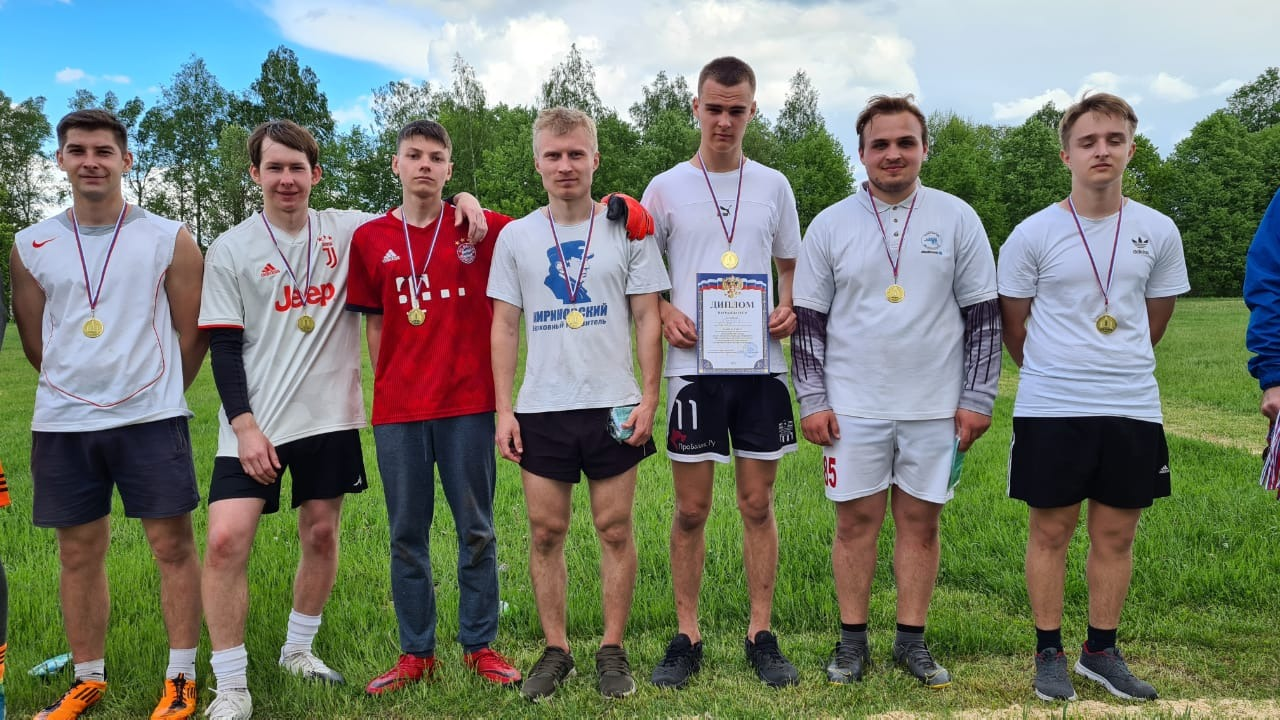 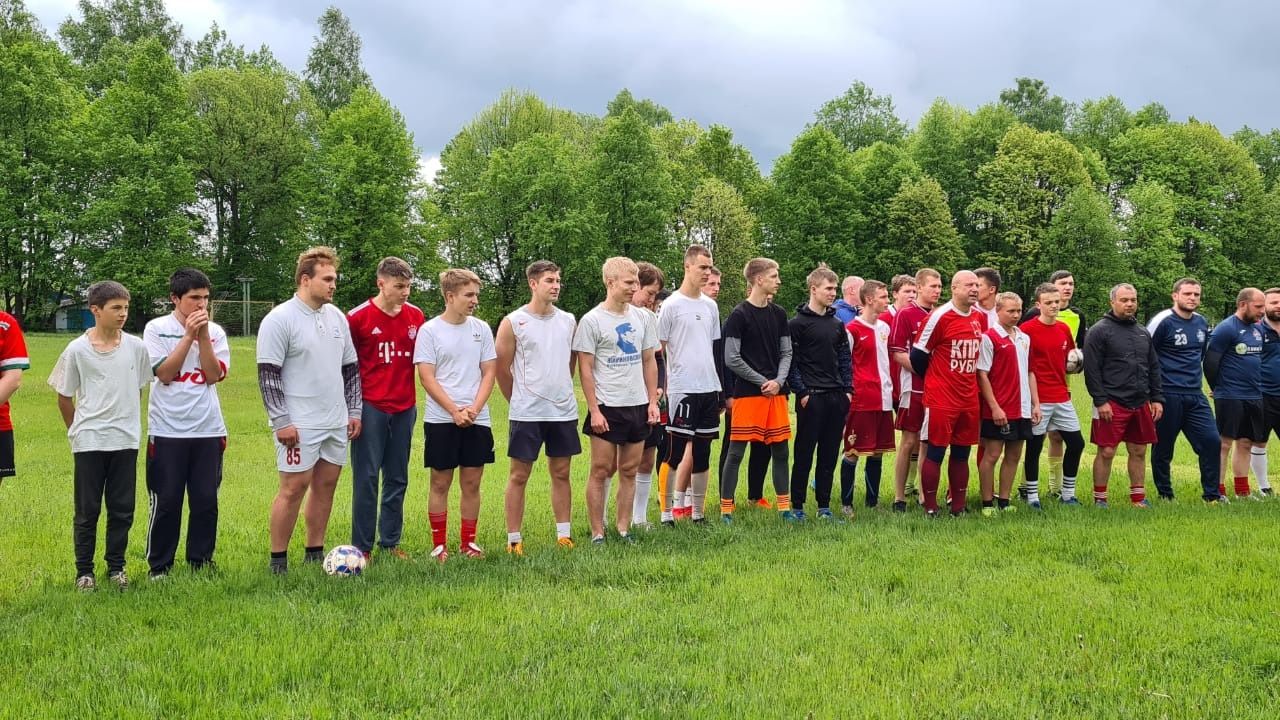 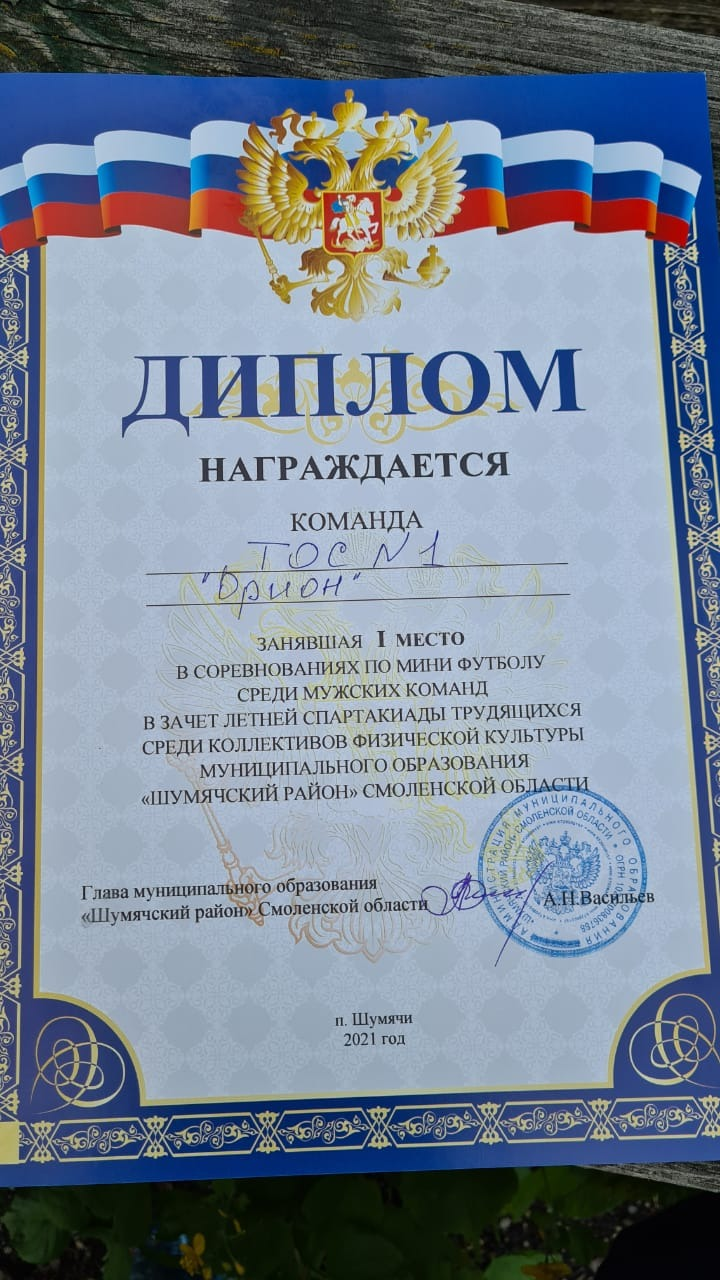 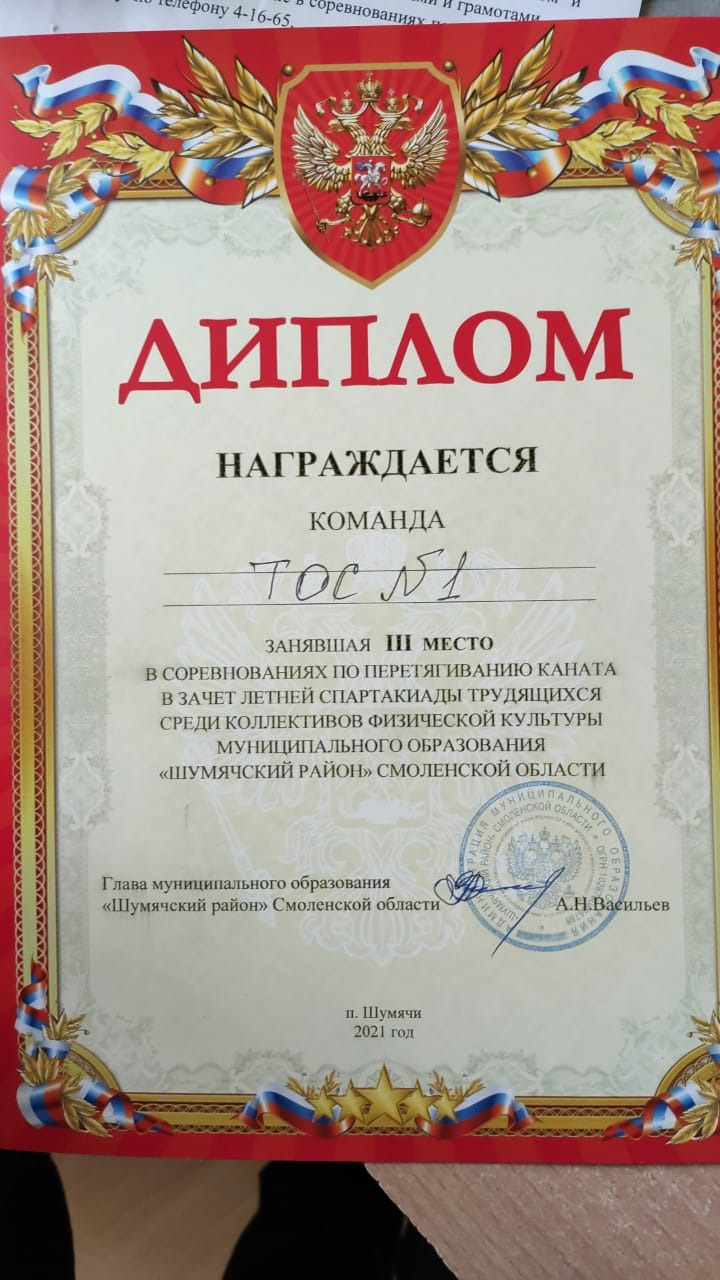 В числе новых начинаний ТОС №1  – игра в шахматы. В зимний период бабушка Зина познакомила ребят улицы Полевая с игрой в шахматы. На летние каникулы подтянулись к бабушкам  внуки из других городов. Объявили открытый шахматный турнир «Август-2021». Было восемь участников, сыграно 43 партии. Победителю – диплом и кубок, но и все остальные получили удовольствие от состязания, было предложено турнир сделать традиционным.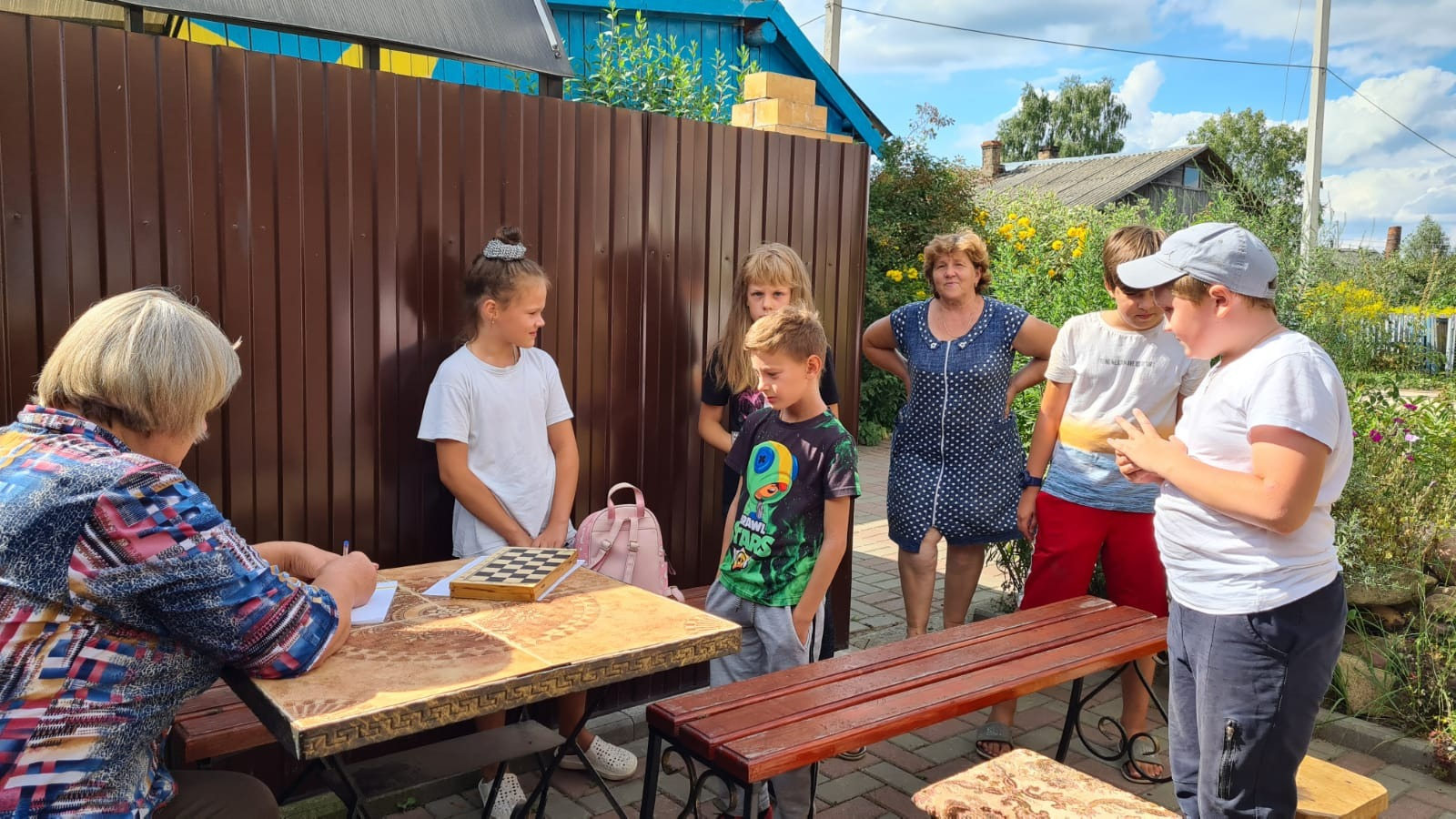 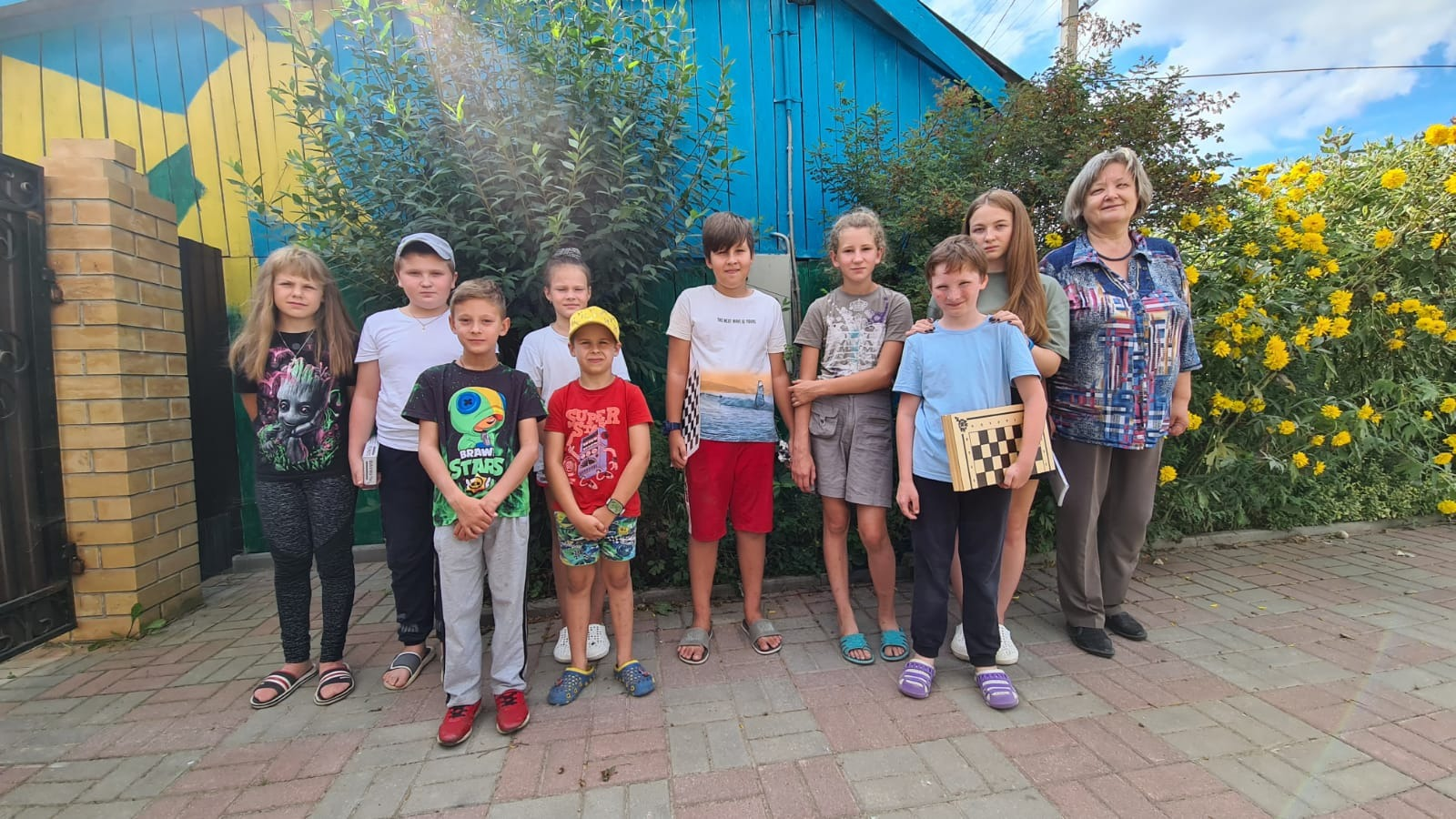 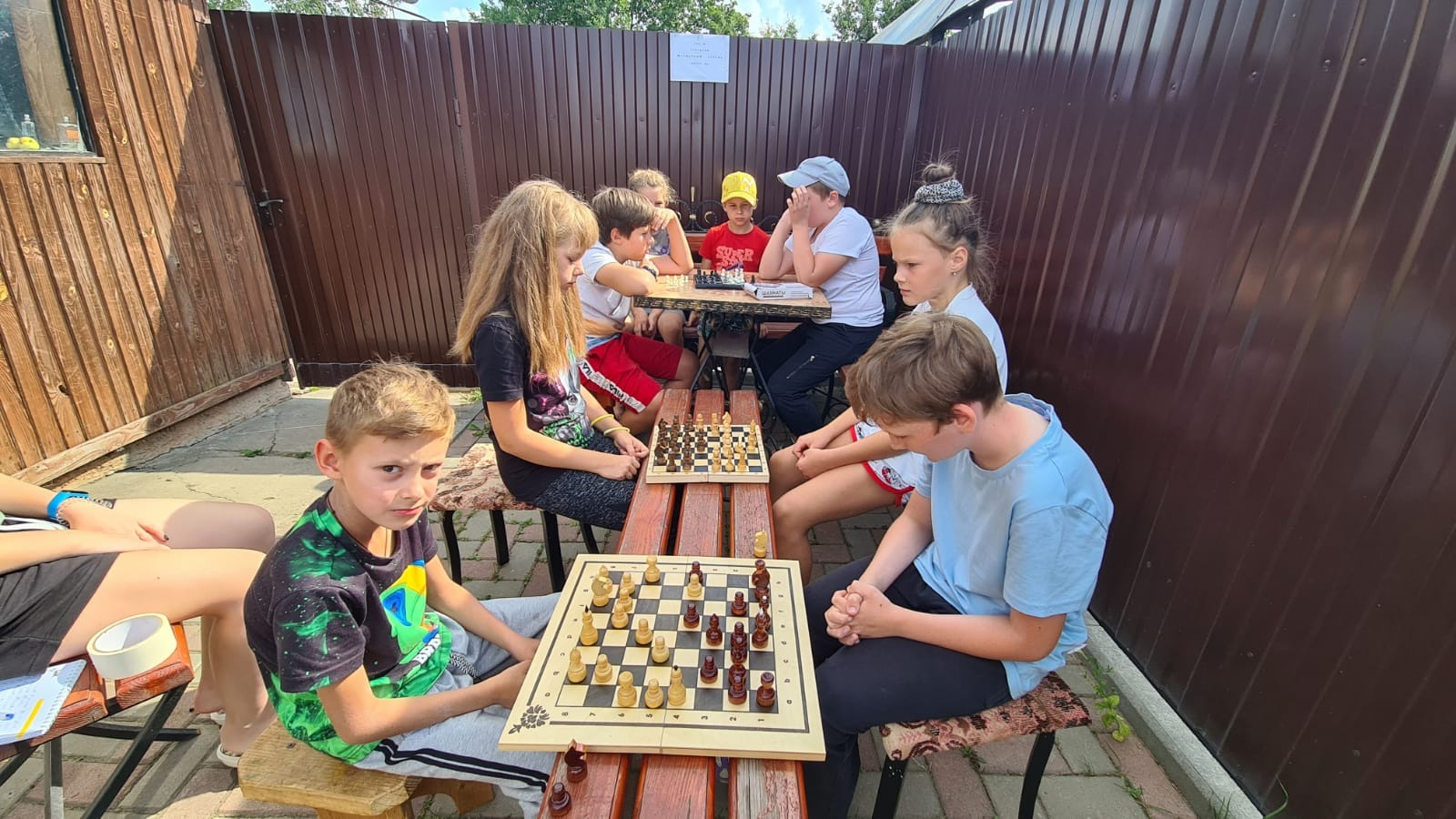 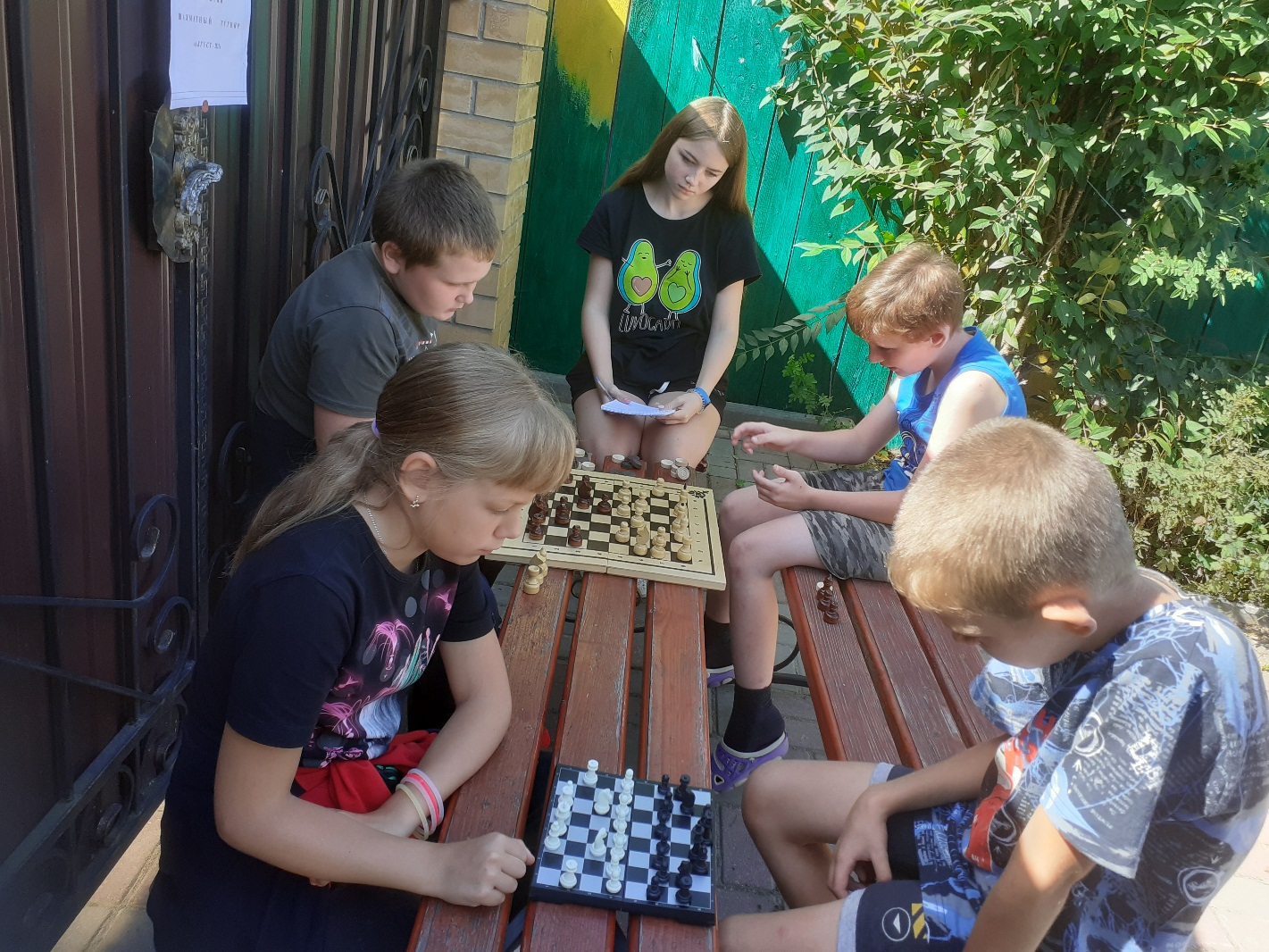 